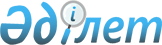 О признании утратившим силу постановления акимата Мангистауской области от 26 декабря 2013 года № 382 "Об утверждении норматива отчисления части чистого дохода областных коммунальных государственных предприятий"Постановление акимата Мангистауской области от 19 февраля 2016 года № 47      В соответствии со статьей 21-1 Закона Республики Казахстан от 24 марта 1998 года "О нормативных правовых актах" акимат области ПОСТАНОВЛЯЕТ:

      1. Признать утратившим силу постановление акимата Мангистауской области от 26 декабря 2013 года № 382 "Об утверждении норматива отчисления части чистого дохода областных коммунальных государственных предприятий" (зарегистрировано в Реестре государственной регистрации нормативных правовых актов за № 2354, опубликовано в газете "Огни Мангистау" 8 февраля 2014 года)

      2. Аппарату акима Мангистауской области (Рзаханов А.К.) в недельный срок направить копию настоящего постановления в Департамент юстиции Мангистауской области и обеспечить его официальное опубликование.

      3. Настоящее постановление вводится в действие со дня подписания и подлежит официальному опубликованию.



      "СОГЛАСОВАНО"

      руководитель

      государственного учреждения

      "Управление финансов

      Мангистауской области"

      Альбекова М.Б.

      19 февраль 2016 год


					© 2012. РГП на ПХВ «Институт законодательства и правовой информации Республики Казахстан» Министерства юстиции Республики Казахстан
				
      Аким области

А. Айдарбаев
